Asseco Solutions, a.s.Smlouva o zpracování osobních údajůa Smlouva o podmínkách Sdílení datAsseco Solutions, a.s.Se sídlem Praha 4, Zelený pruh 1560/99, PSČ 140 02IČ: 64949541Zapsaná v obchodním rejstříku vedeném Městským soudem v Praze, oddíl B, vložka 3771Zastoupena Ing. Jiřím Hubem, předsedou představenstvadále jen „Dodavatel“aCentrum psychologické pomoci, příspěvková organizaceSe sídlem: 733 01 Karviná, Na Bělidle 815/12IČ: 00847267Zastoupena: Mgr. Renátou Chytrovou, ředitelkoudále jen „Odběratel“uzavírají spolu v souladu se zákonem č. 110/2019 Sb., o zpracování osobních údajů, v platném znění (dálejen „ZZOÚ“) a od 25. května 2018 v souladu s čl. 28 odst. 3 Nařízení Evropského parlamentu a Rady (EU)2016/679 ze dne 27. dubna 2016 o ochraně fyzických osob v souvislosti se zpracováním osobních údajů ao volném pohybu těchto údajů a o zrušení směrnice 95/46/ES (obecné nařízení o ochraně osobních údajů;dále jen „Obecné nařízení“), tutoSmlouvu o zpracování osobních údajůa Smlouvu o podmínkách Sdílení datč. smlouvy (doplní Dodavatel): V-24-00161 (dále jen „Smlouva“)1. Preambule11.1. Smluvní strany tímto deklarují, že Dodavatel pro Odběratele na základě příslušného smluvníhovztahu zajišťuje dodávku, implementaci, technickou podporu a související služby (školení,konzultační a vývojové služby) k softwarovému produktu Dodavatele vedeném pod obchodnímnázvem HELIOS Fenix (dále společně jako „Poskytování služeb“)..2. Smluvní strany tímto berou na vědomí, že:1.2.1. s Poskytováním služeb může být spojeno zpracování osobních údajů, jak je definovánov Obecném nařízení. V takovém případě je Odběratel správcem a Dodavatel zpracovatelemosobních údajů ve smyslu ustanovení čl. 4 bod 7) a 8) Obecného nařízení (dále jen „Správce“a „Zpracovatel“);1.2.2. za účelem řádného Poskytování služeb může vzniknout na straně Dodavatele potřebaposkytnutí součinnosti ze strany Odběratele, a to zejména, nikoliv výlučně, v souvislostis diagnostikou a odstraňováním závad/vad (závady/vady a lhůty pro jejich řešení jsouspecifikovány v samostatné smlouvě uzavřené mezi smluvními stranami, příp. vobjednávce).Název: GDPR - Centrum psychologické pomoci KarvináGarant: kučerová danaReference: S189/05Poslední aktualizace: KUČEROVÁ DANA 19.4.2024 14:38Tisk: Kučerová Dana 19.4.2024 14:38Strana: 1 z 7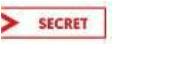 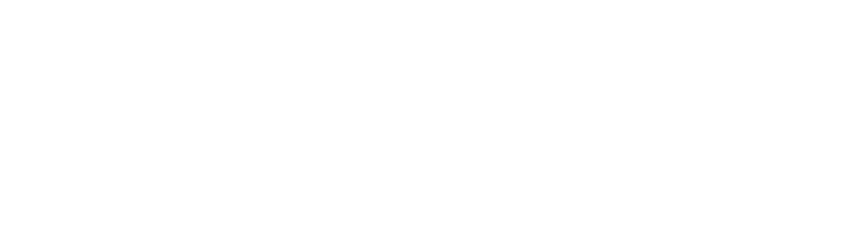 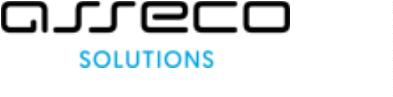 Asseco Solutions, a.s.Smlouva o zpracování osobních údajůa Smlouva o podmínkách Sdílení datPotřeba poskytnutí součinnost může spočívat v nutnosti umožnit Dodavateli vzdálenýpřístup do vnitřního systému Odběratele a/nebo v nutnosti poskytnout Dodavateli ze stranyOdběratele příslušnou databázi a/nebo část databáze (dále společně jako „Sdílení dat“).2. Předmět Smlouvy22.1. Předmětem této Smlouvy je specifikace vzájemných práv a povinností při zpracování osobních údajůOdběratele, zejména pak závazek Dodavatele provádět zpracování osobních údajů pro Odběratelev souladu s touto Smlouvou, příslušnými ustanoveními ZZOÚ a Obecného nařízení, a pokynyOdběratele..2. Tato Smlouva dále upravuje podmínky Sdílení dat, tedy podmínky, za kterých bude Odběratelposkytovat Dodavateli vzdálený přístup do svého vnitřního systému a/nebo příslušnou databázia/nebo část databáze (data).Smluvní strany v této souvislosti berou na vědomí, že při Sdílení dat může a nemusí docházetk naplnění podstaty zpracování osobních údajů ve smyslu ZZOÚ a/nebo Obecného nařízení.3. Zpracování osobních údajů33.1. Účel zpracování osobních údajů:Účelem zpracování osobních údajů je řádné Poskytování služeb..2. Typ/kategorie osobních údajů:Dodavatel je za účelem specifikovaným v odst. 3.1 této Smlouvy oprávněn zpracovávat všechnyosobní údaje potřebné pro splnění tohoto účelu, přičemž zejména se bude jednat o tyto osobníúdaje:------JménoPříjmeníTitulKontaktní údaje (email, telefon, adresa trvalého pobytu, doručovací adresa)Lokalita místa výkonu prácePodpis (typicky u smluvních dokumentů, protokolů o provedené práci, akceptačníchprotokolech, prezenčních listinách při školeních apod.)--Kromě výše uvedeného takové osobní údaje, k jejichž zpracování udělí příslušný subjektúdajů prokazatelně souhlasKromě výše uvedeného takové osobní údaje, které Odběratel Dodavateli poskytne v rámciPoskytování služeb, resp. v rámci Sdílení dat (v tomto ohledu záleží na konkrétním obsahuOdběratelovy databáze)-Jiné (Odběratel může doplnit další typ osobních údajů): ----Smluvní strany tímto prohlašují, že za účelem definovaným v odst. 3.1 této Smlouvy nebudouzpracovávány žádné citlivé osobní údaje ve smyslu ustanovení § 66, odst. 6 ZZOÚ, resp. osobní údajezvláštních kategorií ve smyslu čl. 9 Obecného nařízení.Název: GDPR - Centrum psychologické pomoci KarvináGarant: kučerová danaReference: S189/05Poslední aktualizace: KUČEROVÁ DANA 19.4.2024 14:38Tisk: Kučerová Dana 19.4.2024 14:38Strana: 2 z 7Asseco Solutions, a.s.Smlouva o zpracování osobních údajůa Smlouva o podmínkách Sdílení dat33.3. Doba trvání zpracování:Dodavatel se zavazuje zpracovávat osobní údaje po dobu trvání Poskytování služeb a dále po dobu,po kterou má oprávněný zájem na jejich uchování (v souladu s Obecným nařízením a/nebo ZZOÚ)nebo po kterou jejich uchování vyžaduje příslušná tuzemská legislativa nebo právo EU. Nejdéle všakjeden (1) rok ode dne daňového promlčení práv a povinností vztahujících se k účelu zpracování.Po ukončení této doby má Dodavatel povinnost předané osobní údaje vrátit Odběrateli nebo jevymazat včetně existujících kopií..4. Subdodavatelé:Odběratel tímto souhlasí se zapojením dalšího zpracovatele (dále jen „Subdodavatel“) dozpracování osobních údajů, a to za předpokladu, že tento Subdodavatel již byl ke dni podpisu tétoSmlouvy zapojen do Poskytování služeb Odběrateli.Dodavatel bude Odběratele prokazatelně informovat o veškerých zamýšlených změnách týkajícíchse přijetí dalších Subdodavatelů nebo jejich nahrazení, a to písemně nebo elektronicky. Odběratelmá po obdržení informace lhůtu deseti (10) kalendářních dnů na vyslovení námitek protiDodavatelem navrhovaným změnám. Odběratel je oprávněn ze závažného důvodu odvolat/neudělitsvůj souhlas s využitím Subdodavatele; závažným důvodem je v těchto případech zejména porušeníZZOÚ a/nebo Obecného nařízení a/nebo jiných obecných právních předpisů při zpracování osobníchúdajů tímto Subdodavatelem. Odvolání/neudělení souhlasu musí být Odběratelem učiněno písemněvůči Dodavateli, a to s uvedením důvodu pro odvolání/neudělení souhlasu.Dodavatel je povinen tyto Subdodavatele zavázat ve stejném rozsahu, jako je on sám zavázán toutoSmlouvou. Dodavatel je vůči Odběrateli zodpovědný za zpracování osobních údajů Subdodavatelem,jako by tak činil sám.4. Práva a povinnosti Dodavatele4.1. Pokud je Dodavatel v pozici Zpracovatele, platí pro něj níže uvedená práva a povinnosti:44.1.1. Dodavatel bude zpracovávat osobní údaje v souladu se ZZOÚ, Obecným nařízením, toutoSmlouvou a pokyny Odběratele, které budou prokazatelně Odběratelem uděleny. Udělovánípokynů Odběratelem bude probíhat písemně nebo elektronicky..1.2. Dodavatel se zavazuje dodržovat veškeré povinnosti vyplývající pro Dodavatele (resp.Zpracovatele) z Obecného nařízení. Zejména, nikoliv výlučně, se tedy Dodavatel zavazuje:4.1.2.1. poskytnout Odběrateli nezbytnou součinnost při plnění Odběratelovy povinnostireagovat na žádosti o výkon práv subjektů údajů (fyzických osob, k nímž se osobníúdaje vztahují) ve smyslu čl. 28 odst. 3 písm. e) Obecného nařízení. Odběratel jepovinen Dodavatele bez zbytečného odkladu informovat o nutnosti poskytnutítakové součinnosti.4.1.2.2. ve smyslu článku 32 Obecného nařízení přijmout taková technická a organizačníopatření, aby nemohlo dojít k protiprávnímu nebo náhodnému zničení, ztrátě,pozměňování, k neoprávněnému zpřístupnění předávaných, uložených nebo jinakzpracovávaných osobních údajů, nebo neoprávněnému přístupu k nim. Tatopovinnost platí i po ukončení zpracování osobních údajů. Dodavatel při zpracováníosobních údajů implementuje proces pravidelného testování, posuzování aNázev: GDPR - Centrum psychologické pomoci KarvináGarant: kučerová danaReference: S189/05Poslední aktualizace: KUČEROVÁ DANA 19.4.2024 14:38Tisk: Kučerová Dana 19.4.2024 14:38Strana: 3 z 7Asseco Solutions, a.s.Smlouva o zpracování osobních údajůa Smlouva o podmínkách Sdílení dathodnocení účinnosti zavedených technických a organizačních opatření prozajištění bezpečnosti zpracování osobních údajů. Mezi přijatá technická aorganizační opatření, je-li to nezbytné s ohledem na riziko zpracování osobníchúdajů, patří zejména:a) Pseudonymizace nebo šifrování osobních údajů;b) Uzamykání prostor Dodavatele, kde se osobní údaje zpracovávají;c) Zaheslování počítačů nebo jiných zařízení, ve kterých se osobní údajezpracovávají;d) Zpracování osobních údajů pouze odpovědnými osobami;e) Proškolení odpovědných osob, jak mají s osobními údaji nakládat.4.1.2.3. ve smyslu čl. 28 odst. 3 písm. h) Obecného nařízení poskytnout Odběrateli veškerénezbytné informace potřebné k doložení toho, že byly splněny povinnostistanovené v článku 28 Obecného nařízení, a umožnit audity, včetně inspekcí,prováděné Odběratelem nebo jiným auditorem, kterého Odběratel pověřil, a ktěmto auditům přispět. Na způsobu provedení auditu včetně termínu a účastníkůse smluvní strany předem dohodnou, ledaže to budou okolnosti jednoznačněvylučovat.44.2. Ve vztahu ke Sdílení dat dle odst. 2.2 této Smlouvy platí pro Dodavatele níže uvedená práva apovinnosti:4.2.1. Dodavatel se zavazuje přistupovat vzdáleně do vnitřního systému Odběratele a nakládats databází či její částí poskytnutou Odběratelem výlučně způsobem uvedeným v tétoSmlouvě a výlučně pro účely této Smlouvy a Poskytování služeb..3. Dodavatel je vázán mlčenlivostí a dále pak se zavazuje zajistit, aby odpovědné osoby byly taktéžzavázány k mlčenlivosti.5. Práva a povinnosti Odběratele5.1. Pokud je Odběratel v pozici Správce, platí pro něj níže uvedená práva a povinnosti:55.1.1. Odběratel bude poskytovat veškeré osobní údaje Dodavateli v souladu s ZZOÚ, Obecnýmnařízením a touto Smlouvou..1.2. Odběratel se zavazuje poskytnout Dodavateli nezbytnou součinnost pro plnění tétoSmlouvy.V této souvislosti je Odběratel zejména, nikoliv výlučně, povinen v případě, že pro plněnípovinností Dodavatele dle této Smlouvy jsou nutné jakékoli písemné podklady odOdběratele, poskytnout tyto dokumenty Dodavateli bez zbytečného odkladu ode dne, kdyo to bude Dodavatelem požádán, nejpozději do patnácti (15) kalendářních dní.5.1.2.1. Dodavatel je povinen zaslat Odběrateli žádost o dodání dokumentu nezbytnéhopro plnění Smlouvy. V dané žádosti musí být uveden důvod potřeby poskytnutípožadovaného dokumentu, specifikace požadovaného dokumentu, účeldokumentu a informace a údaje potřebné pro přípravu dokumentu Odběratelem.Název: GDPR - Centrum psychologické pomoci KarvináGarant: kučerová danaReference: S189/05Poslední aktualizace: KUČEROVÁ DANA 19.4.2024 14:38Tisk: Kučerová Dana 19.4.2024 14:38Strana: 4 z 7Asseco Solutions, a.s.Smlouva o zpracování osobních údajůa Smlouva o podmínkách Sdílení dat5.1.2.2. Odběratel je oprávněn požadavek Dodavatele na poskytnutí relevantníhodokumentu odmítnout jen ze závažných důvodů, kterými jsou zejménanedůvodnost požadavku a nedoplnění informací uvedených v odst. 5.1.2.1 tétoSmlouvy ve lhůtě patnácti (15) kalendářních dnů od doručení výzvy OdběrateleDodavateli.5.2. Ve vztahu ke Sdílení dat dle odst. 2.2 této Smlouvy platí pro Odběratele níže uvedená práva apovinnosti:5.2.1. Odběratel se zavazuje umožnit na vyžádání Dodavateli vzdálený přístup do svého systémuza podmínek uvedených v této Smlouvě. Podmínky vzdáleného přístupu jsou dálespecifikovány v článku 8 této Smlouvy.5.2.2. Pokud nebude umožnění vzdáleného přístupu dle předchozího odst. 5.2.1 této Smlouvydostatečné/vyhovující pro řádné Poskytování služeb, zavazuje se Odběratel poskytnout navyžádání Dodavateli požadovanou databázi či část databáze Odběratele. Podmínkyposkytnutí databáze jsou dále specifikovány v článku 8 této Smlouvy.55.2.3. Dodavatel bude požadovat součinnost dle odst. 5.2.1 a 5.2.2 této Smlouvy výlučně za účelemplnění předmětu této Smlouvy a řádného Poskytování služeb..2.4. Odběratel bere na vědomí, že pokud neposkytne součinnost dle odst. 5.2.1 a 5.2.2 tétosmlouvy, není Dodavatel schopen při Poskytování služeb dodržet lhůty pro zahájení prací naodstranění závady/vady a lhůty pro odstranění závady/vady softwarového produktu/ůHELIOS, a tyto lhůty se proto automaticky prodlužují o dobu nezbytně nutnou k zajištění arealizaci náhradního řešení.6. Odměna Dodavatele67.1. Smluvní strany prohlašují, že veškerá plnění smluvních stran dle této Smlouvy jsou poskytována jakosoučást Poskytování služeb a nezakládají žádné ze smluvních stran nárok na jakoukoliv finanční čijinou odměnu či úhradu jakýchkoliv nákladů.7. Sankce a odpovědnost za škodu.1. Dodavatel je dle čl. 82 Obecného nařízení odpovědný za újmu způsobenou zpracováním Osobníchúdajů pouze v případě, že nesplnil povinnosti stanovené Obecným nařízením konkrétně proZpracovatele nebo že jednal nad rámec zákonných pokynů Odběratele nebo v rozporu s nimi.77.2. Odpovědnost za škodu způsobenou porušením povinností dle této Smlouvy se řídí ustanovenímipříslušných právních předpisů..3. Pro uplatnění nároku na náhradu újmy vůči Dodavateli na základě odstavce 7.1 výše je Odběratelpovinen: (i) neprodleně informovat Dodavatele o jakémkoliv vyšetřování, nároku nebo žádosti, okterých se dozví, (ii) projednat s Dodavatelem způsob řešení a reakci na toto vyšetřování, nárok nebožádost (iii) komunikovat s nárokující stranou, orgánem dozoru nebo jinou třetí stranou v součinnostis Dodavatelem, a (iv) odvolat se proti jakémukoliv odsuzujícímu rozhodnutí nebo uložení pokuty,pokud pro to existují rozumné důvody a bude to požadováno Dodavatelem.Název: GDPR - Centrum psychologické pomoci KarvináGarant: kučerová danaReference: S189/05Poslední aktualizace: KUČEROVÁ DANA 19.4.2024 14:38Tisk: Kučerová Dana 19.4.2024 14:38Strana: 5 z 7Asseco Solutions, a.s.Smlouva o zpracování osobních údajůa Smlouva o podmínkách Sdílení dat8. Technické podmínky Sdílení dat88.1. Dodavatel umožňuje Sdílení dat prostřednictvím níže specifikovaných standardizovaných postupů:88.1.1. Vzdálený přístup do vnitřního systému Odběratele.1.2. Poskytnutí databáze či části databáze OdběratelePravidla umožnění vzdáleného přístupu a poskytnutí databáze či její části jsou popsána ve směrniciBezpečnost počítačové sítě a ochrana osobních údajů“ Dodavatele, jenž je dostupná ve veřejně„přístupné části webových stránek Dodavatele (na www.helios.eu/gdpr)..2. S ohledem na předchozí ustanovení odst. 8.1 tohoto článku se dodává, že v souladu s Obecnýmnařízením se Zpracovatel řídí primárně pokyny Správce (tedy Odběratele), jak je upravenov odst 4.1.1 této Smlouvy. V zájmu efektivnějšího Poskytování služeb však Dodavatel Odběratelidoporučuje využití výše specifikovaných standardizovaných postupů i v případě, kdy se bude jednato zpracování osobních údajů.9. Trvání a ukončení Smlouvy99.1. Smlouva se uzavírá na dobu neurčitou..2. Smlouva může zaniknout:a) odstoupením smluvní strany v případě, že druhá smluvní strana podstatně poruší ustanovenítéto Smlouvy (viz odst. 9.3), že je na druhou smluvní stranu prohlášen úpadek nebo tatovstoupí do likvidace. Odstoupení musí být uskutečněné v písemné formě;b) ukončením příslušného smluvního vztahu, na základě kterého dochází k Poskytování služeb;c) dohodou smluvních stran;d) výpovědí: Smlouvu lze vypovědět bez uvedení důvodů s výpovědní lhůtou dva (2) měsíce,která začne běžet první den následujícího měsíce po měsíci, ve kterém byla druhé smluvnístraně doručena.9.3. Za podstatné porušení Smlouvy se považuje zejména:a) neposkytování součinnosti kteroukoliv smluvní stranou, ačkoliv k tomu byla daná smluvnístrana písemně vyzvána a nezjednala nápravu ani v dodatečně poskytnuté lhůtě v délcepatnácti (15) dní;b) porušení povinností Dodavatele uvedených v článku 4 této Smlouvy, pokud Dodavatelnezjedná nápravu ani v dodatečně poskytnuté lhůtě ne kratší než patnáct (15) kalendářníchdnů) ode dne doručení výzvy Odběratele. Odstoupení je v takovém případě účinné dnemmarného uplynutí této lhůty;c) porušení povinností Odběratele uvedených v článku 5 této Smlouvy, pokud Odběratelnezjedná nápravu ani v dodatečně poskytnuté lhůtě ne kratší než patnáct (15) kalendářníchdnů) ode dne doručení výzvy Dodavatele. Odstoupení je v takovém případě účinné dnemmarného uplynutí této lhůty.Název: GDPR - Centrum psychologické pomoci KarvináGarant: kučerová danaReference: S189/05Poslední aktualizace: KUČEROVÁ DANA 19.4.2024 14:38Tisk: Kučerová Dana 19.4.2024 14:38Strana: 6 z 7Asseco Solutions, a.s.Smlouva o zpracování osobních údajůa Smlouva o podmínkách Sdílení dat9.4. Ukončení platnosti této Smlouvy nemá vliv na závazek zachovávat mlčenlivosti. Ukončením Smlouvydále nejsou dotčeny nároky na náhradu škody, na zaplacení smluvní pokuty a další sankční nároky,jako např. nárok na úrok z prodlení apod.10. Závěrečná ustanovení110.1. Tato Smlouva nabývá platnosti a účinnosti okamžikem podpisu oběma smluvními stranami.0.2. Tato smlouva je sepsána ve dvou stejnopisech v českém jazykovém znění, z nichž každá smluvnístrana obdrží po jednom výtisku.1110.3. Veškeré změny a doplňky podmínek sjednaných touto smlouvou jsou platné pouze tehdy, jestližebyly dohodnuty písemně ve formě dodatku k této smlouvě a podepsány oprávněnými zástupcismluvních stran, není-li ve smlouvě sjednáno jinak. Dodatky budou tvořit nedílnou součást tétoSmlouvy.0.4. Vztahy mezi smluvními stranami výslovně v této Smlouvě neupravené se řídí právním řádem Českérepubliky, zejména zákonem č. 89/2012 Sb., občanský zákoník, ve znění pozdějších předpisů, ZZOÚ,Obecným nařízením a dále podmínkami sjednanými v příslušném smluvním vztahu, na základěkterého dochází k Poskytování služeb.0.5. Pokud by se z jakéhokoli důvodu jakékoli ujednání této Smlouvy stalo neplatným nebonevymahatelným, neplatnost nebo nevymahatelnost takového ujednání nebude mít vliv na platnosta účinnost zbývajících ujednání, pokud z povahy tohoto ujednání nebo z jeho obsahu nevyplývá, ženeplatné nebo nevymahatelné ujednání nelze oddělit od ostatního obsahu Smlouvy. Pokud sejakékoli ujednání této Smlouvy stane neplatným nebo nevymahatelným, zahájí Smluvní stranyjednání za účelem nové úpravy vzájemných vztahů tak, aby byl zachován původní záměr Smlouvy.10.6. Obě Smluvní strany tímto prohlašují a potvrzují, že veškerá ustanovení a podmínky této Smlouvybyly mezi nimi dohodnuty svobodně, vážně a určitě a na důkaz toho připojují své podpisy.V Praze dne …………………V Karviné dne …………………Za OdběrateleZa Dodavatele……………………………………………………………………………………………………Jméno: Mgr. Renáta ChytrováFunkce: ředitelkaIng. Jiří Hubpředseda představenstvaNázev: GDPR - Centrum psychologické pomoci KarvináGarant: kučerová danaReference: S189/05Poslední aktualizace: KUČEROVÁ DANA 19.4.2024 14:38Tisk: Kučerová Dana 19.4.2024 14:38Strana: 7 z 7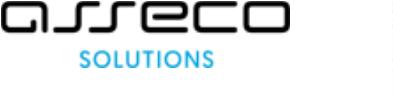 